新 书 推 荐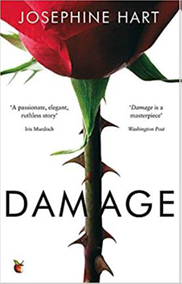 中文书名：《伤》英文书名：DAMAGE作    者：Josephine Hart出 版 社：Virago代理公司：PFD estate/ANA/Claire Qiao出版时间：2011年12月代理地区：中国大陆、台湾页    数：256页审读资料：电子稿	类    型：文学根据约瑟芬·哈特的处女作改编的3集电视剧《伤》被Netflix续约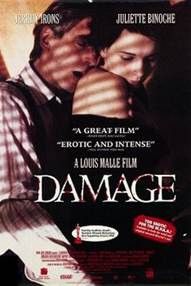 内容简介：《伤》是一个独特的、令人难忘的关于激情和痴迷的故事，它在90年代早期成为成功的畅销书，销量超过100万册，版权销往20个国家。它还成为了一部由朱丽叶·比诺什和杰里米·艾恩斯主演的著名电影。这个故事是关于对欲望沉沦的一个成功的医生和政治家到了中年，追求一种顺从和没有激情的生活。然后，他遇到了儿子的情人，一个神秘的女人，情感上受制于她的过去，她解开了他精心创造的表面背后的暴力现实。这是有史以来最令人不寒而栗的关于肉体激情和黑暗的、强迫性的爱情的探索。 作者简介：    约瑟芬·哈特（Josephine Hart）(1942-2011)出生于爱尔兰。她是Haymarket出版公司的第一位女董事，曾为泰晤士电视台献过《我床边的书》(Books by my Bedside)，并创建了画廊诗人(Gallery Poets)，现为大英图书馆、国家剧院、唐马仓库、纽约公共图书馆、哈佛大学和伦敦大学的约瑟芬·哈特诗歌时间(Josephine Hart Poetry Hour)。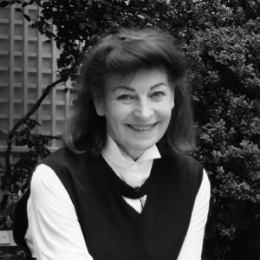 她是小说《伤害》(Louis Malle拍摄)、《罪》(Théâtre Blu改编)、《遗忘》(Oblivion)、《寂静的一天》(the Stillest Day)、《重建主义者》(Roberto Ando拍摄)和《爱的真相》的作者。谢谢您的阅读！请将反馈信息发至： 乔明睿（Claire）安德鲁﹒纳伯格联合国际有限公司北京代表处
北京市海淀区中关村大街甲59号中国人民大学文化大厦1705室, 邮编：100872
电话：010-82449026传真：010-82504200手机：15804055576Email: Claire@nurnberg.com.cn网址：www.nurnberg.com.cn微博：http://weibo.com/nurnberg豆瓣小站：http://site.douban.com/110577/新浪微博：安德鲁纳伯格公司的微博_微博 (weibo.com)微信订阅号：ANABJ2002